DAKWAH RASULULLAH PADA FASE MEKKAH(Studi Histori Strategi Dakwah Rasul)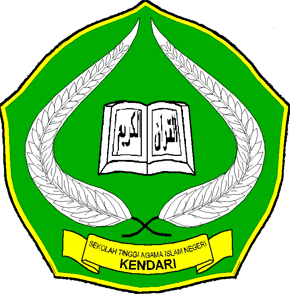 Disusun Oleh:JUMRINNIM: 090102010JURUSAN DAKWAH (BPI)SEKOLAH TINGGI AGAMA ISLAM NEGERI (STAIN)SULTAN QAIMUDIN KENDARI2013